LĒMUMSRēzeknē2021.gada 17.novembrī	Nr. 116 (prot. Nr.7, 4.§)Par Rēzeknes novada pašvaldības Jaunatnes lietu konsultatīvās komisijas nolikuma apstiprināšanuPamatojoties uz likuma „Par pašvaldībām” 41.panta pirmās daļas 2.punktu, ņemot vērā Jaunatnes likuma 5.panta otrās daļas 3.punktu un Izglītības, kultūras un sporta jautājumu pastāvīgās komitejas 2021.gada 11.novembra priekšlikumu, Rēzeknes novada dome nolemj:Apstiprināt Rēzeknes novada pašvaldības Jaunatnes lietu konsultatīvās komisijas nolikumu (nolikums pievienots).Apstiprināt Rēzeknes novada pašvaldības Jaunatnes lietu konsultatīvās komisijas sastāvu (saraksts pievienots).Uzdot Attīstības plānošanas nodaļai nodrošināt Rēzeknes novada pašvaldības Jaunatnes lietu konsultatīvās komisijas nolikuma publicēšanu Rēzeknes novada pašvaldības mājaslapā.Domes priekšsēdētājs				Monvīds Švarcs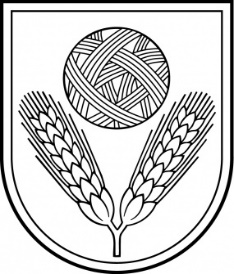 Rēzeknes novada DOMEReģ.Nr.90009112679Atbrīvošanas aleja 95A, Rēzekne, LV – 4601,Tel. 646 22238; 646 22231, Fax. 646 25935,e–pasts: info@rezeknesnovads.lvInformācija internetā: http://www.rezeknesnovads.lv